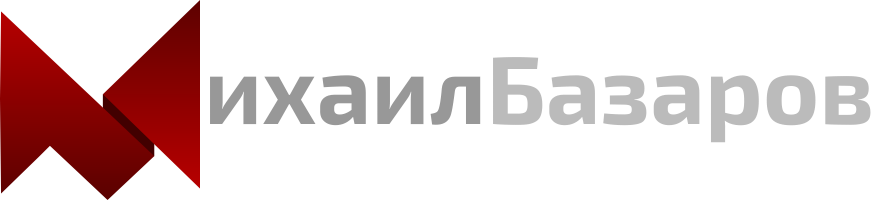 Создание сайтов на 1С-Битриксwww.camouf.ru
Коммерческое предложениеПредлагаю разработку сайтов на базе систем управления: «1С-Битрикс: Управление сайтом» и «CRM Битрикс-24»Являюсь золотым, сертифицированным разработчиком компании «1С-Битрикс», с опытом работы более 10-ти лет.Выполняю полный комплекс работ по запуску и поддержке проектов: интернет-магазинов, корпоративных сайтов и CRM систем.В портфолио более 150-ти проектов, в том числе интернет-магазины со сложной бизнес логикой и не типовой интеграцией с системами семейства «1С: Предприятие».Все проекты проходят проверку по системе «1С-Битрикс: Мониторинг качества внедрений»Открыт к постоянному сотрудничеству и взаимодействию с Вашими специалистами: дизайнерами, маркетологами, SEO и программистами 1С-Предприятие.Ценовые предложения:В стоимость всех проектов включены: - Внутренняя СЕО оптимизация проекта, перед запуском. - Обучение персонала по работе с готовым проектом.- Сборка проектов по документации 1С-Битрикс.Все работы выполняются по договору, поддерживаю электронный документооборот.Указанные цены не являются договором публичной оферты.ИП: Базаров Михаил Мурадович.ОГРНИП: 315784700173692
ИНН: 691174187962Email: mihail@bazarow.ruТел: +7 911 961 79-98Больше информации на личном сайте: https://camouf.ru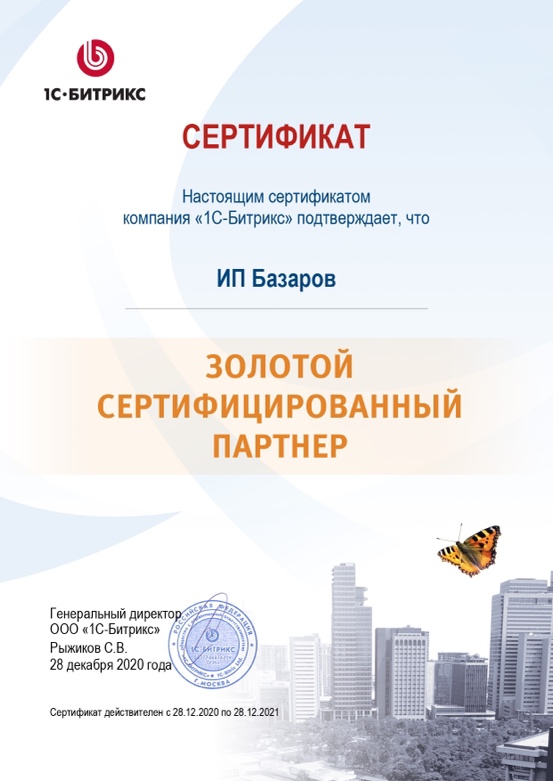 Интернет-магазин: от 200 000 рублей.Полнокомплексная разработка магазина любой сложности. Интеграция с 1С-УТ, службами доставки и оплаты. Сайт компании: от 150 000 рублей.Сайт с каталогом товаров или услуг. Статичные и динамичные разделы, формы захвата и обратной связи, Публикация файлов, статей и новостейИнфоресурс: от 150 000 рублей.Многопользовательский портал или доска объявлений.Возможность развития блогов, форумов и социальной сети.Мобильное приложение: от 200 000 рублей.Полная интеграция с сайтом. Обмен справочниками,Контентом и пользователями. Публикация в AppStore иGooglePlay